                            المتغيرات العشـوائيه المتغير العشوائي المتصل : المتغير التي تكون مجموعة القيم الممكنه له عباره عن فترة من الأعداد الحقيقيه أي أن مدى المتغير العشوائي المتصل س = { س: أ< س < ب } وهي مجموعه غير قابله للعد أمثله على المتغيرات العشوائيه المتصله : وزن مجموعه من الطلاب بالكيلوجرام أعمارهم من ( ١٥-٢٠ ) سنه هو :س = {س : ٣٥< س < ٧٠}درجة حرارة جسم الإنسان خلال يوم كاملالمسافه المقطوعه لسيارة خلال وحدة الزمن كمية الحليب التي تنتجها البقره في اليوم باللترس = { س : صفر < س < ٤٠ }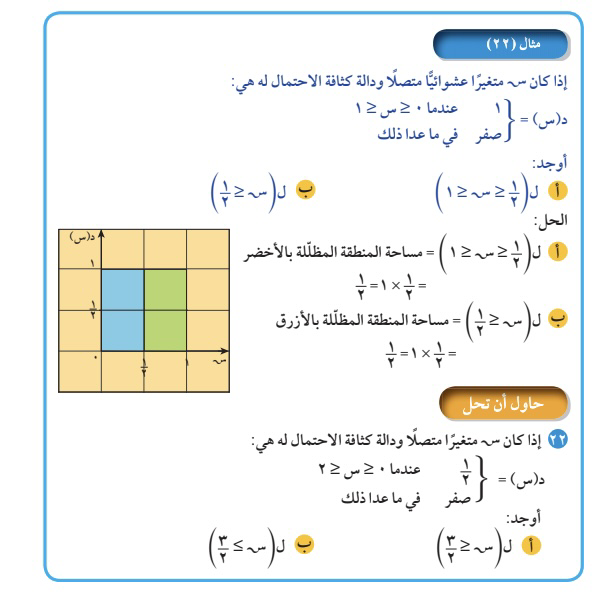 